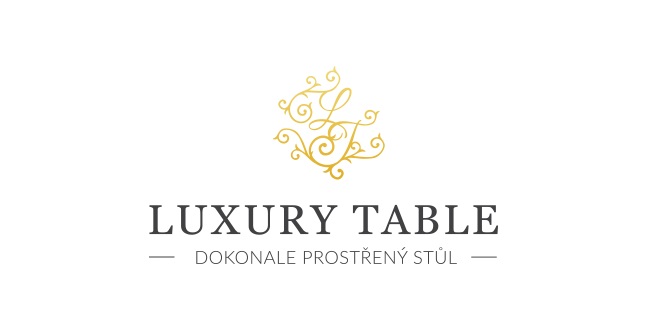 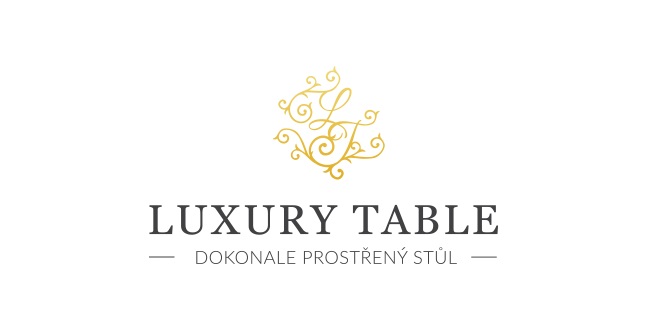 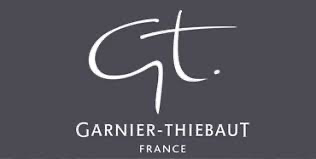 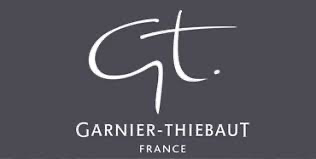 6. 5. 2021TZ – NOVINKA – Utěrky Garnier Thiebaut zdobí barevné letní motivy
Luxus, který si užívají hosté těch nejlepších hotelů a restaurací, teď můžete mít doma. Francouzský výrobce textilních doplňků Garnier Thieabaut nyní přichází s novými utěrkami, které vaší kuchyni dodají letní, klasickou i elegantní atmosféru.Utěrky Mille Coquelicots a Mille Fleur Savage přinesou do vašeho domova krásu rozkvetlých luk a polí. Textilie Isaphire promění každý interiér ve francouzské venkovské sídlo. Vybírat můžete též z klasických barevných kombinací s motivy léta, přírody nebo vintage doplňků.Všechny utěrky jsou vyrobeny ze stoprocentní vysokogramážní bavlny. Barvy ani po opakovaném praní neblednou.  Textil si můžete prohlédnout v prodejně Villeroy & Boch ve 3. patře obchodního domu Kotva na náměstí Republiky v Praze nebo v e-shopu na www.luxurytable.cz.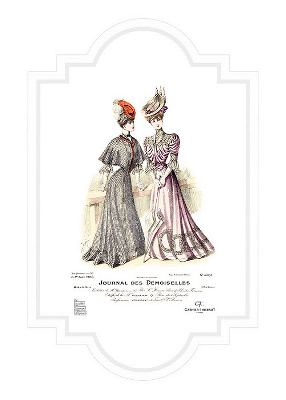 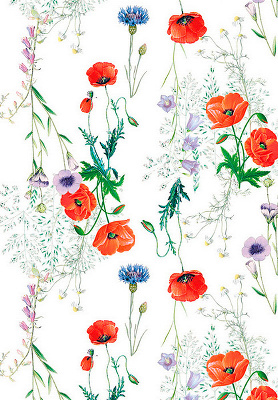 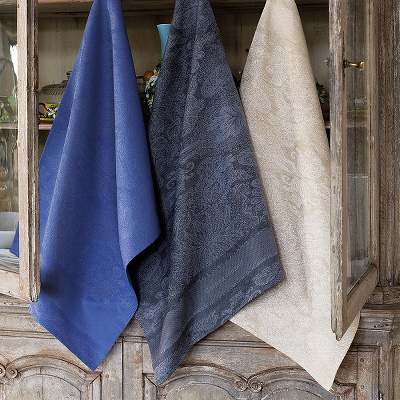 Kontakty:  							Mediální servis:Prodejna Villeroy & Boch                                       		cammino…      Obchodní dům Kotva – 3. patro                               		Dagmar Kutilová    Praha 1 - náměstí Republiky                                     		e-mail: kutilova@cammino.czwww.luxurytable.cz                                                   		tel.: +420 606 687 506  www.facebook.com/luxurytable.cz       	         		www.cammino.cz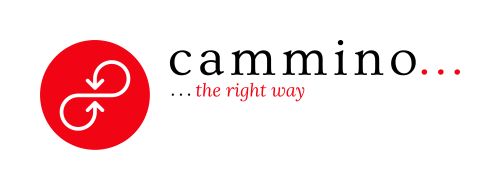 